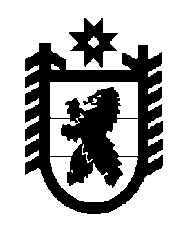 Российская Федерация Республика Карелия    РАСПОРЯЖЕНИЕГЛАВЫ РЕСПУБЛИКИ КАРЕЛИЯВ соответствии с подпунктом 3 пункта 2 статьи 396 Земельного кодекса Российской Федерации:Предоставить обществу с ограниченной ответственностью «Офтальмологический центр Карелии» право на заключение договора аренды земельного участка без проведения торгов для размещения объекта социально-культурного назначения «Строительство офтальмологического центра», соответствующего критериям, установленным Законом Республики Карелия от 16 июля 2015 года № 1921-ЗРК «О некоторых вопросах реализации в Республике Карелия  подпункта 3 пункта 2 
статьи 396 Земельного кодекса Российской Федерации».Временно исполняющий обязанности
Главы Республики Карелия                                                  А.О. Парфенчиковг. Петрозаводск17  августа 2017 года№  374-р